Press release				December 8, 2018“Refuel” an electric vehicle in 3 minutes. Powerswap AB demonstrates the first prototype of a radical system for charging batteries for electric vehicles.Powerswap AB, a Swedish start-up, has revealed news of their radical solution for charging electric vehicles. Instead of connecting the cord and waiting for the car to be charged, the battery is replaced with the help of a robotic device in “no time”. “Our solution is in many ways revolutionary and it will change the way we think about EV charging,” says Sten Corfitsen, founder of Powerswap. Lately the first prototype system was demonstrated and showed its capability to exchange two extra batteries with 16,5 kWh each.  (see video on webpage). Together with the standard battery the Renault Zoe can harbour 55 kWh with a range of about 400 km. Most important however,is that when the batteries are empty, you can “refuel” without any waiting at all”, Corfitsen continues. The advantages with automatic battery swap are very convincing:No time needed for charging; faster than filling a petrol car.The car is not blocked from use during a long charging time.The EV can be sold without the battery, which will make it cheaper than a petrol car.The battery will be leased and can be renewed when enhanced technology is available.An infrastructure can be established on existing fuel stations without the need for hundreds of thousands of public charging poles.Less stress on the battery.We give batteries a suitable time for charging, which lowers the peaks in demand and the stress on the grid.The Powerswap battery storage is ideal for use as a storage for solar  and wind energy. Powerswap AB is a spin-off from Fuelmatics AB, the originator of completely automatic refuelling with liquid fuels. The Powerswap battery swap system offers cord-free “refuelling” of EVs in three minutes. Powerswap is supported by the Swedish Energy Agency and the EU Comission  with the goal of enabling a more efficient infrastructure for electric vehicles.For more information, visit www.powerswap.se 		Powerswap AB					POBox 24137					104 51 StockholmSweden              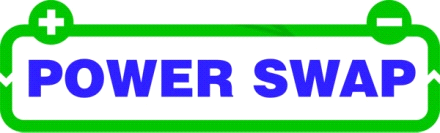 